PROTECT YOUR TEAM WITH PYRAMEX® SUMMER COOLING/WORKWEAR-HEAT STRESS GEARWide Range of Eyewear, Headwear, Clothing and Other Cooling Products for When the Heat and Humidity Starts to Rise   According to the Centers for Disease Control and Prevention (CDC), each year an estimated 10 million workers in the U.S. will be affected by heat stress.  With occupational exposure being a factor in millions of workers’ jobs, education combined with the best gear become important factors in protecting the health and well-being of these hard-working Americans. Pyramex® is proud to offer some of the most technically advanced workwear designed to defend against extreme heat.Start with workwear that does double-duty like Pyramex hi-vis vests and short and long-sleeve shirts.  Constructed of ultra-lightweight and breathable material, clothing is offered in a wide variety of options to fit virtually anyone’s needs.  Vests like the RVZ24 Series provide extra functionality with mic tabs and plenty of pockets inside and out for everything you need to have on your person.Eyewear becomes imperative with heat, humidity and glare working against you in summer months.  Choose from a range of glasses including the popular Vallejo® and Pagosa® frames which both offer anti-fog lens options which work against lens condensation in hot and humid weather.  Other must-have cooling products include brimmed hats with cloth shields like the HPShade Series hat, nylon sleeves for extra sun protection, cooling bandanas, multipurpose bands and cooling hat pads.In addition to wearing the right gear, prevention and knowing the signs – headache, nausea, lack of sweating, disorientation, fainting and seizures – of heat exhaustion is important.  When heading into hot and humid summer weather, workers should consider the hours they are working.  The most dangerous heat hours are between 11 a.m. and 5 p.m. Scheduling frequent rest breaks help safeguard health.  Staying hydrated means staying away from high-sugar drinks and drinking about 1 cup of water every 15 to 20 minutes.  Pyramex Safety delivers high quality safety products through its innovative and stylish product lines.  The company designs and manufactures a variety of personal protective equipment from eye, head, hand, welding, cooling and hearing protection to hi-vis work wear, respirators and ergonomic gear. Founded in 1991, the company has more than 3,000 distributors in over 65 countries and is committed to investing countless hours to research, design and testing to ensure Pyramex products meet the highest industry safety standards. To learn more about Pyramex Safety, go to www.pyramexsafety.com.  Connect with Pyramex on social media: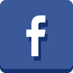 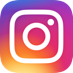 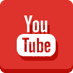 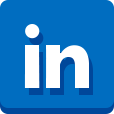 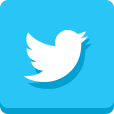 